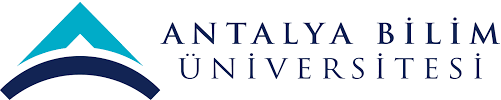 ANTALYA BİLİM ÜNİVERSİTESİSOSYAL BİLİMLER ENSTİTÜSÜ TALEP FORMU                                                                  ANTALYA BİLİM UNIVERSITY                                                Graduate School of Social Sciences Request FormTALEBİN KONUSU :(Request Subject)Talep Sahibi Adı Soyadı:(Proposer Name and Surname)Birimi/Görevi:(Position)İletişim Bilgileri:(Contact Information)İmza:(Signature)Antalya Bilim Üniversitesi mezunuyum.(I graduated form Antalya Bilim University.)Antalya Bilim Üniversitesi mezunu değilim.(I am not graduated form Antalya Bilim University.)